РАЈКО ТОМАШОд 15. јануара 1980. стално је запослен на Економском факултету у Бањој Луци, гдје је 2001. изабран у звање редовног професора. Предаје (2023) предмете Микроекономија (на додипломским студијама), Макроекономија отворене привреде и Економија јавног сектора (на послиједипломским студијама), те Економска анализа (на докторским студијама). Био је гостујући професор на више универзитета. Дао је значајан допринос развоју научног подмлатка. Био је ментор при изради већег броја докторских и магистарских радова на Економском факултету у Бањој Луци, те члан комисија за оцјену и одбрану докторских и магистарских радова на економским факултетима у Атини, Београду, Подгорици и Сарајеву. У дугогодишњем научноистраживачком раду посебно интересовање показао је за законитости тржишне економије, систем и политику цијена, тржишне институције, макроекономску и микроекономску равнотежу, мјерење друштвбеног развоја и квалитета живота, транзицију у тржишну економију, секторске економске реформе (посебно банкарски и порески систем), економске интеграције, вантржишна рјешења и методе економске анализе. Аутор је индекса релативне концентрације моћи (IRC – index of the relative concentration of power), синтетичког (композитног) индекса концентрације потенцијалног квалитета живота (SIRC - synthetic index of relative concentration) и индекса покривености монетарног одбора (IC - currency board coverage index). Радови академика Томаша доносе низ нових објашњења појава и тенденција у модерној економији. У литератури су забиљежене његове дефиниције природног и друштвеног глобалног поретка, ограничења неолибералне глобализације, дефиниција потенцијалног квалитета живота, затим математички доказ о различитој елеастичности тражње и цијена у тржишним и нетржишним условима употребе фактора производње, примјена Леферове криве у тумачењу сиве економије, примјена Линдерове хипотезе у економским односима Србије и Републике Српске, принципи фискалног федерализма, “транзициони инвестициони парадокс”,  „глобализациона добит” ...Један је од покретача и први главни и одговорни уредник часописа „Acta Economica”. Више од 15 година радио је као консултант на пројектима институција, као што су: World Bank, UNDP, Price Waterhouse Coopers, Barents Group, Bearin Point, DAI и Deloitte. Радећи у тимовима међународних експерата, стекао је завидно практично искуство које је примјењиво у изградњи капацитета и унапређењу дјелатности домаћих институција. За дописног члана Академије наука и умјетности Републике Српске, у радном саставу, изабран је 4. децембра 2015. године, а за редовног 22. децембра 2021. године. Предсједник је Одбора за економске науке Одјељења друштвених наука АНУРС-а и уредник Стручне редакције за економију на пројекту Енциклопедија Републике Српске. За допринос у научном и наставном раду награђен је плакетом Економског факултета и два пута плакетом Универзитета у Бањалуци.Аутор је девет и коаутор дванаест књига, међу којима су: Страх од предузетништва (1993); Економија политике (1995); Analysis of the Grey Economy in Republika Srpska (1998); Економска интеграција на територији бивше Југославије – на путу ка европској интеграцији (2000); Dayton and Beyond: Perspective on the Future of Bosnia and Herzegovina (2004); Незапослени – ресурс или социјални проблем!? (2004); Економија заробљених ресурса (2008); Bosnien und Herzegowina – 2014: Wo wollen wir hin? (2009); Crisis and Gray Economy in Bosnia and Herzegovina (2010); Микроекономска анализа (2016); Globalization and Entrepreneurship in Small Countries (2019). Написао је већи број одредница у Економској и пословној енциклопедији (1994).Такође, објавио је преко 100 радова у страним и домаћим часописима, те зборницима са научних скупова. У последњих пет година најзначајнији радови у међународним референтним часописима су: Sustainability of the Currency Board in Bosnia and Herzegovina in the Conditions of a Negative Interest Rate on the Reserve Currency, Journal of Central Banking Theory and Practice, Volume 12, Issue 1, 2023, pp. 149-174, DOI: 10.2478/jcbtp-2023-0007; Measurement of the Concentration of Potential Quality of Life in Local Communities. Social Indicators Research 163, Issue 1, 2022, pp. 79–109, August 2022, https://doi.org/10.1007/s11205-022-02895-9; Non-tax Burden Management as a Manner of Increasing Fiscal Competitiveness – The Experience of Bosnia and Herzegovina, Lex Localis, Volume 19, Issue 2, April 2021, pp. 353-375, https://doi.org/10.4335/19.2.353-375(2021); The Limits of Neoliberal Globalization”, Montenegrin Journal of Economics, Vol. 16, No. 4, 2020, pp. 157-170, DOI: 10.14254/1800-5845/2020.16-4.13; The Economic Aspect of special parallel Relations between the Republic Serbia and the Republic of Srpska in accordance with the Dayton Peace Agreement, International Review, No. 3-4/2018, pp. 123-140, DOI: 10.5937/IntRev1804123T ; Development of Small Countries in the Business Environment of the European Union, Transylvanian Review of Administrative Sciences, No. 53 E/2018, pp. 84-106, (February 2018), DOI: 10.24193/tras.53E.6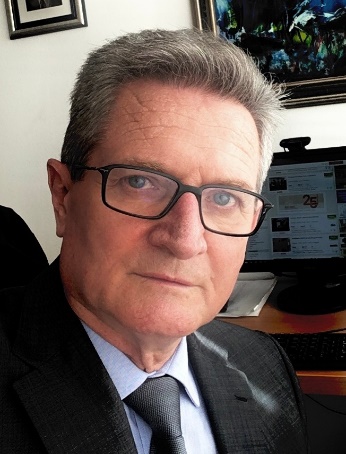 Академик Рајко Томаш, редовни члан АНУРС-а у радном саставу, рођен је 10. августа 1955. у Брезовљанима код Српца. Основну школу и гимназију завршио је у Српцу. Дипломирао је 1979. на Економском факултету у Бањој Луци, као студент генерације. Послиједипломске студије, смјер теоријске економије, завршио је на Економском факултету Универзитета у Београду, гдје је магистрирао 1982. године. На истом факултету 1988. одбранио је и докторску дисертацију. Школовао се 1998/99. године у Великој Британији (BS Norwich), као стипендиста British Council-a. Новембра 2003. биo је на студијском боравку у Ирској (Irish Tax and Customs). Говори енглески и руски језик.